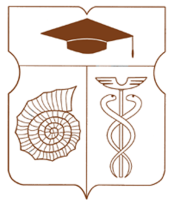 СОВЕТ ДЕПУТАТОВмуниципального округа АКАДЕМИЧЕСКИЙРЕШЕНИЕ__ 27 октября 2022 года __ № __ 10-09-2022 __О назначении публичных слушаний по проекту Решения Совета депутатов муниципального округа Академический «О бюджете муниципального округа Академический на 2023 год и плановый период 2024 и 2025 годов»В соответствии со статьей 36 Бюджетного кодекса Российской Федерации,  статьей 28 Федерального закона от 6 октября 2003 года № 131-ФЗ «Об общих принципах организации местного самоуправления в Российской Федерации», статьей 30 Устава муниципального округа Академический, Порядком организации и проведения публичных слушаний в муниципальном округе Академический, утвержденным решением Совета депутатов муниципального округа Академический от 9 сентября 2014 года № 04-10-2014, Положением о бюджетном процессе в муниципальном округе Академический, утвержденном решением Совета депутатов муниципального округа Академический от 18 июня 2014 года № 03-08-2014, Совет депутатов решил:Назначить публичные слушания по проекту Решения Совета депутатов муниципального округа Академический «О бюджете муниципального округа Академический на 2023 год и плановый период 2024 и 2025 годов» на 6.12.2022 года по адресу: 123100, г. Москва, улица Кедрова, д 5, корп.1, зал заседаний Совета депутатов, с 17:00 до 18:00.октября 2022 года до 5 декабря 2022 года (до 18:00). Контактное лицо Зельцман Михаил Анатольевич, тел.: 8-499-129-70-11, адрес электронной почты academmo06@mail.ru.Для учета предложений граждан, организации и проведения публичных слушаний по проекту решения Совета депутатов муниципального округа Академический «О бюджете муниципального округа Академический на 2023 год и плановый период 2024 и 2025 годов»  создать рабочую группу и утвердить ее персональный состав (Приложение).Опубликовать настоящее решение в бюллетене «Московский муниципальный вестник» и на официальном сайте муниципального округа Академический www.moacadem.ru.  Настоящее решение вступает в силу со дня его официального опубликования.Контроль за выполнением настоящего решения возложить главу муниципального округа Академический Ртищеву Ирину Александровну.Результаты голосования: «За» - 8 «Против» - 0 «Воздержались» - 0Глава муниципального округа Академический                                            		             Ртищева И.А. Приложениек решению Совета депутатов муниципального округа Академический от 27.10.2022 № 10-09-2022Состав рабочей группыпо организации и проведению публичных слушаний по проекту решения Совета депутатов муниципального округа Академический «О бюджете муниципального округа Академический на 2023 год и плановый период 2024 и 2025 годов» Определить, что прием предложений граждан по проекту решения Совета депутатов муниципального округа Академический «О бюджете муниципального округа Академический на 2023 год и плановый период 2024 и 2025 годов» осуществляется по адресу: 123100, г. Москва, Улица Кедрова, дом 5, корп. 1 с 28Руководитель рабочей группы: Ртищева Ирина Александровна- глава муниципального округа АкадемическийЗаместитель руководителя рабочей группы: Новицкий Евгений Григорьевич- депутат Совета депутатов муниципального округа АкадемическийЧлены рабочей группы:Шейнина Ольга СеменовнаКлюева Инна ВикторовнаСекретарь рабочей группы:Зельцман Михаил Анатольевич- депутат Совета депутатов муниципального округа Академический- главный бухгалтер – главный специалист аппарата Совета депутатов муниципального округа Академический- главный специалист аппарата Совета депутатов муниципального округа Академический